Приложение 1К приказу по Центру  туризма и экскурсий                                                                                        № _________________П О Л О Ж Е Н И Ео первенстве городского округа город Рыбинск среди учащихся по спортивному туризму «Золотая осень» (пешеходный туризм), посвященное Всемирному дню туризмаЦели и задачи1.1. Цель: популяризация спортивного туризма среди учащихся, мотивация к здоровому образу жизни и профилактика асоциальных явлений.1.2. Задачи: •привлекать подростков к занятиям спортивным туризмом и ориентированием; •повышать спортивный и технический уровень детских туристских групп и безопасность при проведении походов;•выявить сильнейшие команды для участия в областных соревнованиях туристов-школьников за честь городского округа город Рыбинск.II. Время, место, программа и условия проведения2.1.Первенство городского округа город Рыбинск среди учащихся по спортивному туризму «Золотая осень» (пешеходный туризм), далее – соревнования, проводится 28-29 сентября 2022 г. в леопарках Рыбинского района в два этапа (Информационный бюллетень см. Приложение 2).2.2. Программа:I этап – 28.09.2022г., начало в 10.00 (до 16.30 по предварительной  жеребьевке).•техника пешеходного туризма, короткая дистанция – командные соревнования (старшие, средние)  – 8 чел. (3д+5ю). •ориентирование лично-командные соревнования  по группам МЖ12 – 15(2010-2007), МЖ16 – 18 (2006-2004) – 8 человек.II этап –29.09.2022 г., начало в 11.00, окончание в 17.00.•Контрольный туристский маршрут (далее КТМ), длинная пешеходная дистанция-группа – 8 чел., старт раздельный. Участвуют обе возрастные группы.2.3. Участие в соревнованиях рассматривается как согласие участников на обработку их персональных данных и на видео- и фотосъёмку для создания электронного каталога, буклета и другой продукции с целью популяризации данного мероприятия и размещение результатов на сайте Центра туризма и экскурсий.III. Руководство соревнованиями3.1. Общее руководство соревнованиями осуществляет организационный комитет соревнований (Приложение 3).3.2. Соревнования проходят при поддержке Департамента образования Администрации городского округа город Рыбинск Ярославской области, организация соревнований возлагается на Центр туризма и экскурсий, непосредственное руководство соревнованиями осуществляет Главная судейская коллегия.IV. Участники соревнований4.1. К участию в соревнованиях допускаются команды общеобразовательных организаций городского округа город Рыбинск Ярославской области по двум возрастным группам: «средние» – учащиеся ОО 2007 г.р. и младше, «старшие» – учащиеся ОО 2006 – 2004 г.р. (не более двух человек на год младше)Команды, в которых есть участники, не соответствующие по возрасту данной возрастной группе (старше), выступают вне конкурса  или переводятся в соответствующую возрастную группу.4.2. Команда должна включать 9 человек по каждой возрастной группе, из них не менее  трех девушек, каждую возрастную группу возглавляет  руководитель, который  помогает в судействе КТМ на стартовом этапе своей команды.V.Обеспечение безопасности участников и зрителей, медицинское обеспечение, антидопинговое обеспечение спортивных соревнований 5.1. В  целях  обеспечения  безопасности зрителей и  участников соревнования разрешается проводить в соответствии с инструкцией по технике безопасности по проведению соревнований по спортивному туризму и согласно требованиям Правил обеспечения безопасности при проведении официальных спортивных соревнований, утвержденных постановлением Правительства Российской Федерации от 18 апреля 2014 г. № 353 с  изменениями от 17 мая 2022 г., Правилами соревнований по виду спорта «Спортивный туризм».5.2. Ответственность за безопасность проведения соревнований и применяемого судейского страховочного снаряжения несет проводящая организация и ГСК. Ответственность за безопасность применяемого снаряжения несут представители команды и сами участники. Ответственность за соответствие подготовки участников требованиям, предъявляемым к дистанциям соревнований, несут представители командыи сами участники. Участие в спортивных соревнованиях осуществляется только при наличии полиса страхования жизни и здоровья от несчастных случаев, который представляется в комиссию по допуску на каждого участника спортивных соревнований. Страхование участников спортивных соревнований может производиться как за счет родителей, бюджетных средств субъектов Российской Федерации, так и внебюджетных средств в соответствии с законодательством Российской Федерации.5.3. Оказание скорой медицинской помощи осуществляется в соответствии с приказом Министерства здравоохранения Российской Федерации от 28.10.2020 №1144Н «О порядке оказания медицинской помощи лицам, занимающимся физической культурой и спортом (в том числе при подготовке и проведении физкультурных мероприятий и спортивных мероприятий), включая порядок медицинского осмотра лиц, желающих пройти спортивную подготовку, заниматься физической культурой и спортом в организациях и (или) выполнить нормативы испытаний (тестов) всероссийского физкультурно-спортивного комплекса «Готов к труду и обороне».Основанием для допуска спортсмена к спортивным соревнованиям по медицинским заключениям является заявка с отметкой «Допущен» напротив каждой фамилии спортсмена с подписью врача по лечебной физкультуре или врача по спортивной медицине и заверенной личной печатью, при наличии подписи с расшифровкой ФИО врача в конце заявки, заверенной печатью допустившей спортсмена медицинской организации, имеющей лицензию на осуществление медицинской деятельности, перечень работ и услуг, который включает лечебную физкультуру и спортивную медицину (возможна медицинская справка о допуске к соревнованиям, подписанная врачом по лечебной физкультуре или врачом по спортивной медицине и заверенная печатью медицинской организации, отвечающей вышеуказанным требованиям). VI. Финансирование6.1. Расходы по организации и проведению соревнований несёт Центр туризма и экскурсий.6.2. Проезд участников к месту соревнований и питание за счёт командирующих организаций или за свой счёт.VII. Заявки на участие7.1. Предварительные заявки направляются в Центр туризма и экскурсий  до 10.00 часов 26.09.2022 г.  по e – mail: tmocentr76@mail.ru. Именные заявки на участие в соревнованиях,  заверенные врачом и  командирующей организацией, документы, удостоверяющие личность участников, подаются в мандатную комиссию ГСК  28.09.2022 г. до старта команды (Приложение 4). 7.2. ИМС – 21.09.2022 г. в 15.00 в Центре туризма и экскурсий, Чкалова 25. Жеребьевка команд – 26.09.2022 г. в 11.00 (присутствие представителей команд – по желанию).YIII. Определение результатов соревнований8.1. Результат участника лично – командных соревнований по ориентированию складывается из времени нахождения на дистанции и штрафа за неправильную отметку и превышение контрольного времени (см. бюллетень). 8.2. При подведении командного зачёта по виду «Ориентирование» берётся сумма времени семи участников с учётом штрафных минут.8.3. Результат участника командных соревнований по технике пешеходного туризма (далее ТПТ) определяется временем нахождения команды на дистанции. Бесштрафовая система.8.4. Командный результат на дистанции контрольного туристского маршрута (далее КТМ) складывается из суммы штрафных баллов, заработанных командой на этапах и конкурсных полянах.8.5. Общекомандное место определяется по сумме мест на трех дистанциях. При равенстве баллов преимущество получает команда, занявшая лучшее место в КТМ. Коэффициент в ориентировании К = 1; в КТМ К = 1,5; ТПТ К = 1.        Общекомандный результат идет в зачёт спортивно-массовой программы «Туриада – школа путешествий».IX. Награждение участников9.1. Команды – победители в общем зачёте и команды – призёры по отдельным видам соревнований награждаются грамотами Департамента образования Администрации городского округа город Рыбинск Ярославской области по каждой возрастной группе.9.2. Победители и призёры в личном зачёте в соревнованиях по ориентированию награждаются грамотами Департамента по физической культуре, спорту и молодежной политике Администрации городского округа город Рыбинск Ярославской области по каждой возрастной группе.Настоящее Положение является вызовом на соревнования.Основание: приказ Центра туризма и экскурсий от ___________________№_______________. Директор:                                                                                                             Н.В. КосолобоваИсп. руководитель туристско-массового отдела                                          И.А. СедоваПриложение 2Информационный  бюллетеньпо  проведению Первенства городского округа город Рыбинск по спортивному туризму  среди учащихся«Золотая осень - 2022», посвящённого международному Дню туризма 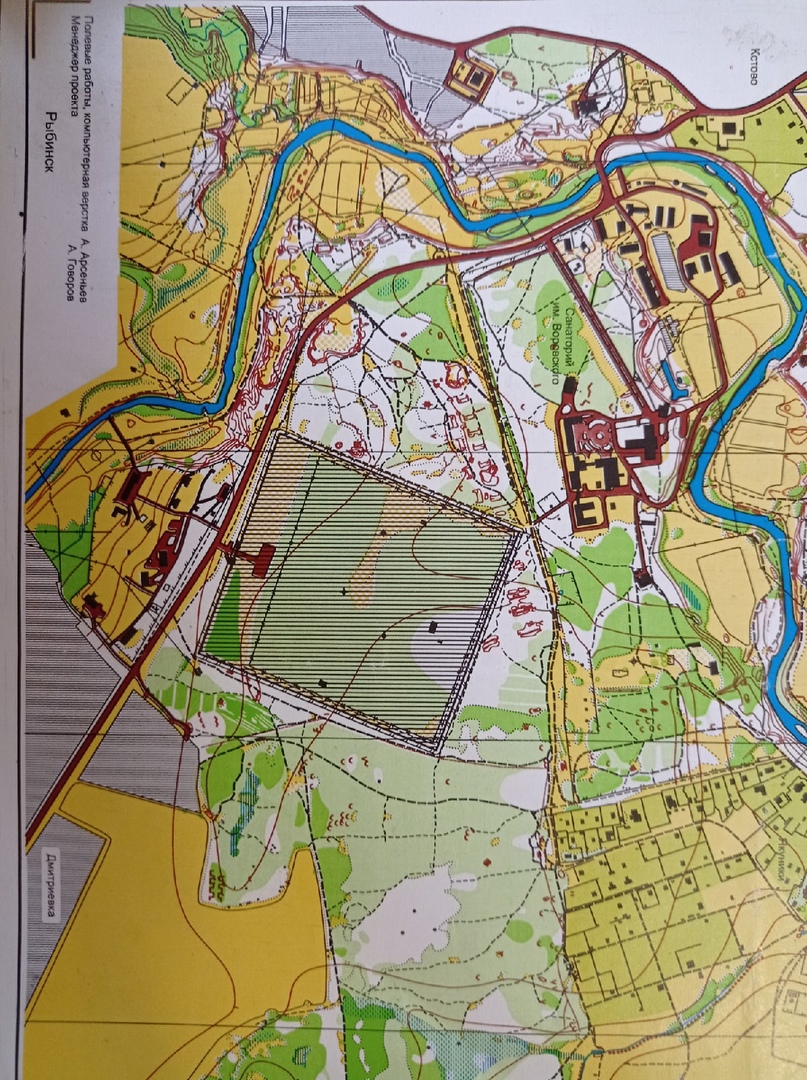 28.09.22. За сан. Воровского (авт.104)  с 10.00	ТУРИСТСКАЯ  ТЕХНИКА           (короткая дистанция, группа) –8 чел. (минимум 3 девушки)Личное снаряжение  (для  туртехники): обувь без металлических шипов, голицы (перчатки для работы с верёвками), единообразная форма команды или номер школы. Кроме этого, для старшей группы: страховочная  система, два « уса»  самостраховки  из  основной  верёвки диаметром , репшнур из  верёвки диаметром , имеющий  во  всех  нагружаемых  сечениях 2 ветви (или жумар и ФСУ), карабин-2шт.Длина  дистанции:170 м, набор  высоты 7 м, 7-8 этапов.Подведение  итогов: Результат складывается из времени  нахождения  на  дистанции  и  штрафного времени за непрохождение участником этапа (2 мин.).Возможен прокат  судейского снаряжения.ОРИЕНТИРОВАНИЕ  28.09.22 – 8  человек.   После дистанции туртехники. Внимание! Карточки  участников представитель команды  получает  у главного секретаря или распечатывает по образцу  заранее. Карточку покрывать скотчем  только с обратной  стороны! Карты герметизированы (из пакетов не  вынимать!) Легенды будут вывешены в день соревнований.Личное  снаряжение: майка – номер, компас, карточка  участника, часы. Для  участников средней группы – сотовый  телефон, защищенный от намокания и хранимый  в  надёжном  месте.Ориентирование  по  выбору. КВ =41  мин.  Количество  КП  на  местности –12.Задача:  отметить  максимальное  количество  КП   за  минимально  возможное  время. Цена  одного  КП – 3 балла. Предусмотрено обязательное посещение одного определенного КП для  каждой  возрастной группы (для средней – КП №5, для  старшей – КП №10).Отсутствие данной  отметки - минус 10 баллов. Отметка: компостером  в  соответствующий  номер  клетки  карточки  участника. Два  резерва.Внимание!  Клетки  должны  соответствовать  номеру  КП  на  карте. На  местности  на  призмахуказаны  номера КП. Подведение  итогов:  В  протоколе  место  выше  занимает  участник, отметивший  за  меньшее  время  большее  количество  КП. Просрочка каждой  минуты  сверх  КВ – снятие  1 балла  от  суммы  набранных  участником  баллов.Старт  и  финиш  совмещены.  Стартовый  интервал – 1 мин.29.09.22 КТМ (длинная дистанция, группа) д. Суховское, проезд автобусами №10,12,104. Начало  старта  КТМ  с 11.00. Стартовый интервал – 12 мин. 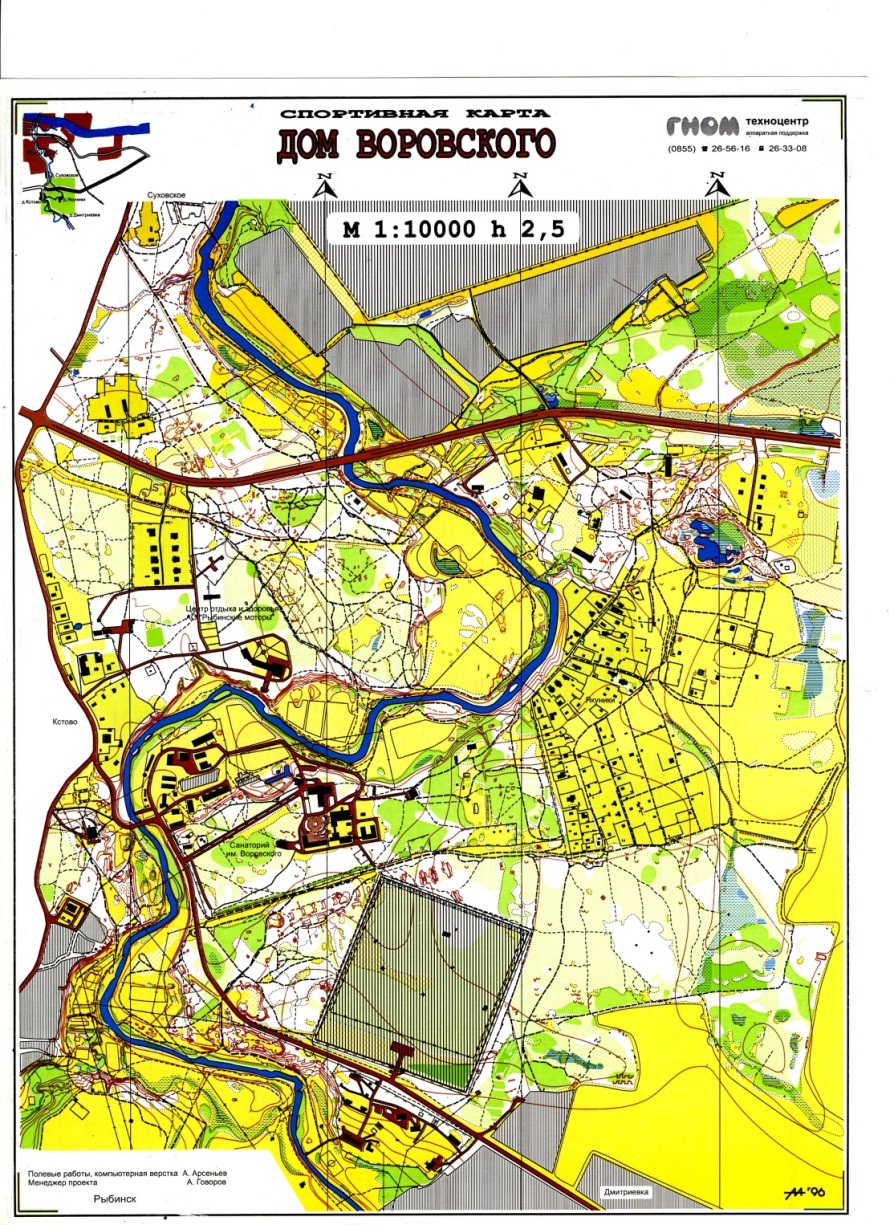 Возможные этапы  для  команд старшей  возрастной группы (участники - в страховочных системах): вязка узлов, бивак, топография, гать, спуск (подъем) с  наведением перил на самостраховке, переправа по бревну с восстановлением перил на самостраховке, навесная переправа по судейским перилам, переправа горизонтальным маятником по бревну (веревке) с наведением страховочных перил, ориентирование по обозначенному  маршруту, по выбору, в  заданном  направлении, по «маркировке», поляны  заданий, сюрпризы. Личное снаряжение: личный номер участника (единая форма или номер школы), страховочная система, сблокированная основной  веревкой; усы самостраховки – 2 шт., карабин- 2 шт., репшнур - 1 шт.(ФСУ, жумар), штормовка, голицы, головной  убор, обувь  без  металлических  шипов, голицы (сертиф. перчатки).Минимальное групповое  снаряжение: компас - 2 шт., часы, пакет  под  ЗМК  и  карту, ручка,  рюкзак, коврик, аптечка, ремнабор,  основная  веревка 40м,  3 карабина, спички, комплект запасной одежды (трико, носки, свитер), термос с горячим чаем.Для  образовательных  учреждений, не  имеющих специального туристского снаряжения, возможен прокат судейского снаряжения по предварительной  заявке.Возможные этапы  для  команд средней  возрастной группы: вязка узлов, бивак, топография, гать, спуск (подъем) по - спортивному с  наведением перил, переправа по бревну с восстановлением перил, переправа по  параллельным перилам, переправа горизонтальным маятником по бревну(веревке) с наведением страховочных перил, ориентирование по обозначенному  маршруту, по выбору, в  заданном  направлении, по «маркировке», поляны заданий, сюрпризы.Личное снаряжение: личный номер участника (единая форма или номер школы), штормовка, голицы, головной  убор, обувь  без  металлических  шипов, голицы (сертиф. перчатки).Минимальное групповое  снаряжение: компас - 2 шт., часы, пакет  под  ЗМК  и  карту, ручка,  рюкзак, коврик, аптечка, ремнабор,  спички, комплект запасной одежды (трико, носки, свитер), термос с горячим чаем.ТЕХНИЧЕСКАЯ  ИНФОРМАЦИЯ    29.09.22 КТМ (длинная дистанция, группа) Старт с 11.00 за д. Суховское, стартовый интервал 12 мин. по жеребьевке, проезд автобусами №10,12,104. Дистанция  -     3,2  км, 11 этапов (может быть сокращено по объективным причинам),  КВ  = 120 мин. Движение  по  дистанции   -  в  режиме  ралли. Карта цветная  М 1:5000, Н=2,5м. Местность - слабо пересеченная, закрыта  лесом  на  60%.Границы  района  соревнований - с  юга -  шоссе Рыбинск -Ярославль, с севера – д.Суховское, р. Черемуха, с запада –дорога Рыбинск - Михайловское, с  востока -  дачи. Опасные  места - склоны  р. Черемухи, бытовой  мусор. На шоссе не выходить!   Внимание! В  лесу  еще  есть  клещи!Действия  команды  в  аварийной  ситуации - оказать  первую  доврачебную  помощь, выходить  на ближайший этап к судьям, послать двух человек за помощью, выйти на ближайшее шоссе, позвонить по телефону 112. Состав мед.аптечки                                                                                                    Список ремнабораПеревязочные средства                            Противовоспалительные средства           Иглы швейные – 5 шт.Сердечные средства                                  Жгут резиновый                                       Проволока медная – 2м Йод                                                             Сода питьевая                                          ПлоскогубцыПерманганат калия                                    Спирт нашатырный                                 Набор ниток   Лейкопластырь                                                                                                             НожницыБактерицидный  пластырь – 4 шт.                                                                               ИзолентаБолеутоляющие средства                                                                                             Напёрсток Средства  от  расстройства  желудка                                                                           Свеча Булавки -4                                                                                                                      ШилоРаствор бриллиантовой зелени                                                                                    Напильник              Команда  движется по  дистанции,  согласно  графику движения, указанному  в  ЗМК. Команда, прибывшая  на  этап раньше  установленного  времени, приступает  к  работе  только  согласно  своему  графику. Команда,  частично  просрочившая  время  своего  прихода  на  этап, работает  на  этапе  согласно  графику до  окончания КВ. Если  команда  не  уложилась  в   КВ этапа, то  за  каждого  участника, не прошедшего  этап (не выполнившего  задания), начисляется штраф, плюс штраф  за  оставленное  снаряжение. Время работы на этапе заканчивается при  выходе  всех  участников  и  выносе  всего снаряжения из рабочей зоны  целевой  части этапа или по истечении времени, обозначенного  в графике работы команды.               При  опоздании на  старт этапа, когда  время  работы  команды  истекло, команда  получает штраф, равный   цене этапа. При   непосещении  этапа  команда  получает  штраф:  цена этапа + 10 баллов.Команда, выступающая в  неполном  составе, получает  штрафные баллы за  недостающего  участника  на  каждом  этапе и занимает  место  после  команд, выступающих  в  полном  составе.Команды, в  составе  которых  менее трех девушек, выступают  вне конкурса. Результат  работы команды на этапе заносится в ЗМК. При потере ЗМК или карты результат команды аннулируется.                 Соревнования проводятся по Регламенту  проведения соревнований по группе дисциплин «Дистанция пешеходная», далее «Регламент».Красный треугольник – базовый лагерьРезультат КТМ определяется по формуле: Р =  ШБ, где ПБ – призовые баллы, оставшиеся  от  цены  этапа после  вычета штрафных баллов. В случае  равенства  результатов предпочтение  отдаётся  команде, имеющей меньший штраф на этапе «Спуск»СТАРШАЯ ГРУППАЛичное снаряжение: личный номер участника (единая форма или номер школы), страховочная система, сблокированная основной  веревкой; усы самостраховки – 2 шт., карабин- 2 шт., репшнур - 1 шт.(ФСУ, жумар), штормовка, голицы, головной  убор, обувь  без  металлических  шипов, голицы (сертиф. перчатки).Минимальное групповое  снаряжение: компас - 2 шт., часы, пакет  под  ЗМК  и  карту, ручка,  рюкзак, коврик, аптечка, ремнабор,  основная  веревка 40м,  3 карабина, спички, комплект запасной одежды (трико, носки, свитер), термос с горячим чаем.Для  образовательных  учреждений, не  имеющих специального туристского снаряжения, возможен прокат судейского снаряжения по предварительной  заявке.0. Предстартовая  проверка, 20 баллов. Проверяется  минимальное  групповое и  личное  снаряжение  по  списку, знание  Условий, действия  команды  в  аварийной  ситуации.1. Переправа по слегам, до 56 баллов  КВ=5  мин. Имеются 2 жерди, 4 опоры.  Параметры этапа: Оборудование:ИС – БЗ, КЛ – начало ОЗ.Горизонтальные бревна, диаметром не менее 15 см.ЦС – БЗ, КЛ – окончание ОЗ.Действия:  Команде  предоставляются  2  судейских  слеги.  Команда  должна  переправиться  от начала до конца этапа, наступая исключительно на горизонтальные бревна или слеги, лежащие на  бревнах.  Перепрыгивать  с  бревна  на  бревно  запрещено.  По  окончанию  этапа  все  слеги должны  находиться  на  ЦС  этапа.  Перекидывание  слег  запрещено.  Транспортировка  рюкзаков осуществляется  на  участниках  с  расстегнутыми  поясными  ремнями.  Так  же  рюкзаки  и  другое снаряжение можно передавать. Перекидывать снаряжение запрещено.НАРУШЕНИЕ  ШТРАФ2. Ориентирование по обозначенному  маршруту.Задача: команда  двигается по «нитке маршрута и отмечается  вписывает найденные буквы в соответствующие клетки ЗМК.3. Подъем,  до 80  баллов  КВ =  5  мин.  Параметры этапа: Оборудование этапа:ИС – БЗ. КЛ – начало ОЗ.Судейские перила.ЦС (ТО1 –  накопитель) – БЗ, КЛ – окончание ОЗ.Действия: Движение участников по п.7.10.Задачи: Участники проходят этап по судейским перилам с самостраховкой  жумаром или схватывающим узлом. Обратное движение: По условиям этапа по п.7.10 .4. Этап «ОКАЗАНИЕ ДОВРАЧЕБНОЙ ПОМОЩИ», до 70 балловКВ устанавливается общее на  все задания КВ - 6 минутЭтап «ОКАЗАНИЕ ДОВРАЧЕБНОЙ ПОМОЩИ» состоит из 3-х заданий:1)  Проверка медицинской аптечки. МШ - 20 баллов. Команда предоставляет судье медицинскую аптечку согласно опубликованному списку.2)  Оказание помощи при травмах.  МШ –  20 балловУчастники  команды  тянут  билет  с  заданием,  на  котором  описана  травма.  Их  задача  -  оказать помощь условно пострадавшему. При выполнении заданий использование таблеток  -  имитируется (необходимо  продемонстрировать  наличие  препарата),  остальные  препараты  и  медикаменты используются как при настоящей ситуации.3)   Изготовление  мягких  носилок  и  транспортировка  условно  пострадавшего.  МШ  –  30 баллов      Команда  изготавливает  мягкие  носилки  из  перечня  материалов,  разрешенных  для  изготовления носилок.  Выполнением условий этапа является готовность к транспортировке пострадавшего. Затем необходимо уложить условно пострадавшего на носилки и произвести его  транспортировку по участку, указанному судьями. Оценка  качества  изготовления  носилок  будет проверяться до и после транспортировки. Условно пострадавший выбирается командой. Перечень материалов, разрешенных для изготовления носилок:  Сухая древесина – жерди  –  судейские.   Три штормовки – командные  Туристский коврик (командный)Участники  команды  распределяются  на  задания  самостоятельно.  Аптечка  может использоваться одна на оба задания.Таблица нарушений:     В случае, если действия команды противоречат технике безопасности или она не справляется с этапом, то работа команды может быть остановлена, команда находится на этапе до окончания КВ, получает максимальный штраф за задание и двигается далее по дистанции.Перечень травм:1.Оказание первой медицинской помощи при венозном и артериальном кровотечениях.2. Оказание первой медицинской помощи при открытых и закрытых переломах конечностей.3. Оказание первой медицинской помощи при ушибах и растяжениях.4. Оказание первой медицинской помощи при ожогах 1 и 2 степенях.5. Оказание первой медицинской помощи при тепловом ударе.Рекомендуемый список литературы: Справочник для всех. Первая помощь. Под редакцией Ю.Ю. БонитенкоНестерильные бинты разрешено заменить стерильным.Количество  бинтов  представлено  минимальное,  участники  могут  взять  дополнительно  любое количество бинтов.5.Поиск пострадавшего, КВ=11мин, до 40 баллов. На двух предыдущих этапах команда получает значения азимутов, вычерчивает на своей карте лучи из заданных точек, получает местонахождение пострадавшего, находит его на местности (призма с паролем), записывает в ЗМК пароль.6. Завязывание узла, до 48 баллов. КВ - 30 секунд на завязывание одного узла,  Участники выстраиваются в линию перед судьей. Судья говорит команде название узла. Далее вся команда вяжет, названный узел. Затем судья называет следующий узел. Каждому участнику необходимо связать все 6 узлов. На вязку одного узла выделяется 30 секунд. Каждый участник       вяжет  узел  индивидуально.  Разговоры  во  время прохождения этапа запрещены. Любое нарушение тишины, трактуется как подсказка.Перечень  узлов:  проводник  восьмерка,  встречная  восьмерка,  грейпвайн,  австрийский проводник, двойной проводник («заячьи уши»), брамшкотовый. НАРУШЕНИЕ  ШТРАФНеправильно завязанный узел  1 баллЗа каждую подсказку (нарушение тишины)  3 балл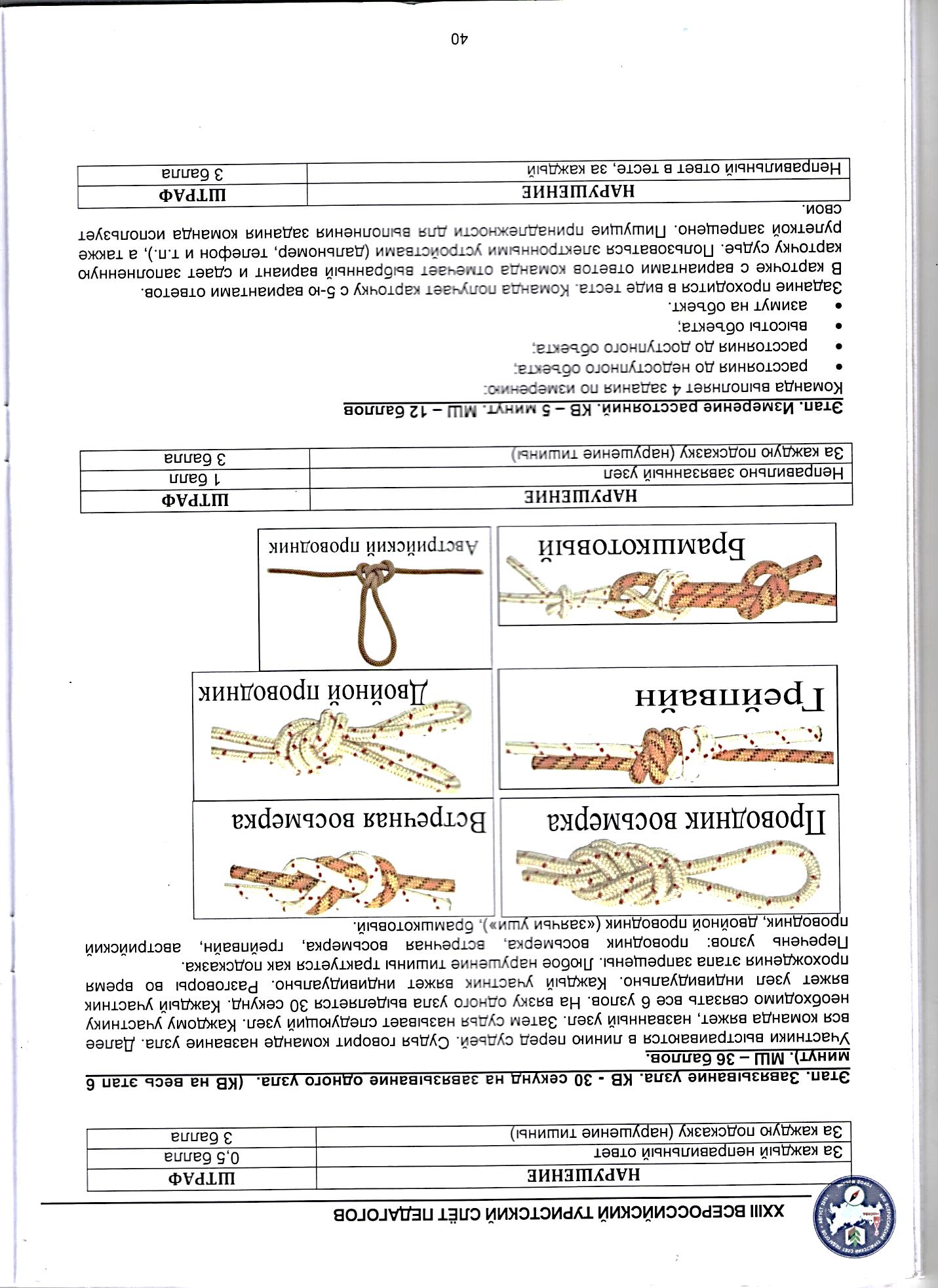 7. Переправа горизонтальным маятником по бревну, до 80 баллов, КВ=6 мин. Параметры этапа: Оборудование этапа: бревно 6 мИС– БЗ, КЛ – начало ОЗ.ЦС– БЗ. Вертикальная опора для  организации страховочных перил диаметром 60 см.Действия: Участники наводят страховочные  перила по п. 7.6 . Движение участников по п.7.14.Задачи: Участники наводят страховочные перила.В случае если участник при падении коснулся опасной зоны, то это считается нарушением и участнику следует вернуться на ИС и повторить прием. 8. Спуск, до  80  балов, КВ=8 мин. Параметры  этапаОборудование этапа:ИС – БЗ, ТО1 – 1 судейский карабин, КЛ – начало ОЗ.ЦС – БЗ, КЛ – окончание ОЗ.Действия: Организация перил по п.7.6. Движение участников по п.7.10. Снятие перил по п.7.7.1.Задачи: Участники организуют перила из командной веревки. Этап проходится с самостраховкой, для самостраховки разрешено использовать ФСУ, либо схватывающий узел. Снятие перил производится с целевой стороны этапа.	ТО19. Навесная переправа, до 80 баллов, КВ=8 мин. Параметры этапа:Оборудование этапа:ИС (ТО1 – вертикальная  опора) – БЗ, КЛ – начало ОЗ.Судейские двойные перила.ЦС (ТО2 – вертикальная опора) – БЗ, КЛ – окончание ОЗ.Действия: Движение участников по п.7.9.Задачи: Участники проходят этап по навесной переправе на самостраховке с сопровождением из своей веревки.Обратное движение: По условиям этапа по п.7.9.На  заполнение судьей ЗМК заложена 1 минута.СРЕДНЯЯ ГРУППАЛичное снаряжение: личный номер участника (единая форма или номер школы), штормовка, голицы, головной  убор, обувь  без  металлических  шипов, голицы (сертиф. перчатки).Минимальное групповое  снаряжение: компас - 2 шт., часы, пакет  под  ЗМК  и  карту, ручка,  рюкзак, коврик, аптечка, ремнабор,  спички, комплект запасной одежды (трико, носки, свитер), термос с горячим чаем.0. Предстартовая  проверка, 20 баллов. Проверяется  минимальное  групповое и  личное  снаряжение  по  списку, знание  Условий, действия  команды  в  аварийной  ситуации.1. Переправа по слегам, до 56 баллов  КВ=5  мин. Имеются 2 жерди, 4 опоры.  Параметры этапа: Оборудование:ИС – БЗ, КЛ – начало ОЗ.Горизонтальные бревна, диаметром не менее 15 см.ЦС – БЗ, КЛ – окончание ОЗ.Действия:  Команде  предоставляются  2  судейских  слеги.  Команда  должна  переправиться  от начала до конца этапа, наступая исключительно на горизонтальные бревна или слеги, лежащие на  бревнах.  Перепрыгивать  с  бревна  на  бревно  запрещено.  По  окончанию  этапа  все  слеги должны  находиться  на  ЦС  этапа.  Перекидывание  слег  запрещено.  Транспортировка  рюкзаков осуществляется  на  участниках  с  расстегнутыми  поясными  ремнями.  Так  же  рюкзаки  и  другое снаряжение можно передавать. Перекидывать снаряжение запрещено.НАРУШЕНИЕ  ШТРАФ2. Ориентирование по обозначенному маршрутуЗадача: команда  двигается по «нитке маршрута и отмечается  вписывает найденные буквы в соответствующие клетки ЗМК.3. Подъем,  до 80  баллов,  КВ =  5  мин.  Параметры этапа: Оборудование этапа:ИС – БЗ. КЛ – начало ОЗ.Судейские перила.ЦС (ТО1 –  накопитель) – БЗ, КЛ – окончание ОЗ.Действия: Движение участников по п.7.10.Задачи: Участники проходят этап по судейским перилам по-спортивному.Обратное движение: По условиям этапа по п.7.10 .4. Этап «ОКАЗАНИЕ ДОВРАЧЕБНОЙ ПОМОЩИ», до 70 балловКВ устанавливается общее на  все задания КВ - 8 минутЭтап «ОКАЗАНИЕ ДОВРАЧЕБНОЙ ПОМОЩИ» состоит из 3-х заданий:1)  Проверка медицинской аптечки. МШ - 20 баллов. Команда предоставляет судье медицинскую аптечку согласно опубликованному списку.2)  Оказание помощи при травмах.  МШ –  20 балловУчастники  команды  тянут  билет  с  заданием,  на  котором  описана  травма.  Их  задача  -  оказать помощь условно пострадавшему. При выполнении заданий использование таблеток  -  имитируется (необходимо  продемонстрировать  наличие  препарата),  остальные  препараты  и  медикаменты используются как при настоящей ситуации.3)   Транспортировка пострадавшего на мягких носилках, МШ  –  30балловКоманда  укладывает условно пострадавшего на судейские носилки и производит его  транспортировку по участку, указанному судьями. Условно пострадавший выбирается командой.   Туристский коврик (командный)Участники  команды  распределяются  на  задания  самостоятельно.  Аптечка  может использоваться одна на оба задания.Таблица нарушений:     В случае, если действия команды противоречат технике безопасности или она не справляется с этапом, то работа команды может быть остановлена, команда находится на этапе до окончания КВ, получает максимальный штраф за задание и двигается далее по дистанции.Перечень травм:1.Оказание первой медицинской помощи при венозном и артериальном кровотечениях.2. Оказание первой медицинской помощи при открытых и закрытых переломах конечностей.3. Оказание первой медицинской помощи при ушибах и растяжениях.4. Оказание первой медицинской помощи при ожогах 1 и 2 степенях.5. Оказание первой медицинской помощи при тепловом ударе.Рекомендуемый список литературы: Справочник для всех. Первая помощь. Под редакцией Ю.Ю. БонитенкоНестерильные бинты разрешено заменить стерильным.Количество  бинтов  представлено  минимальное,  участники  могут  взять  дополнительно  любое количество бинтов.5. Поиск пострадавшего, КВ=11мин, до 40 баллов.                                                                                                                  На двух предыдущих этапах команда получает значения азимутов, вычерчивает на своей карте лучи из заданных точек, получает местонахождение пострадавшего, находит его на местности (призма с паролем), записывает в ЗМК пароль.6. Завязывание узла, до 48 баллов. КВ - 30 секунд на завязывание одного узла,  Участники выстраиваются в линию перед судьей. Судья говорит команде название узла. Далее вся команда вяжет, названный узел. Затем судья называет следующий узел. Каждому участнику необходимо связать все 6 узлов. На вязку одного узла выделяется 30 секунд. Каждый участник вяжет  узел  индивидуально.  Разговоры  во  время прохождения этапа запрещены. Любое нарушение тишины, трактуется как подсказка.Перечень  узлов:  проводник  восьмерка,  встречная  восьмерка,  грейпвайн,  австрийский проводник, двойной проводник («заячьи уши»), брамшкотовый. НАРУШЕНИЕ  ШТРАФНеправильно завязанный узел  1 баллЗа каждую подсказку (нарушение тишины)  3 балл7. Переправа горизонтальным маятником по бревну, до 80 баллов, КВ=6 мин. Параметры этапа: Оборудование этапа: бревно 6 мИС– БЗ, КЛ – начало ОЗ.ЦС– БЗ. Страховочные перила.Действия: Участники проходят по бревну с опорой на страховочные  перила В случае если участник при падении коснулся опасной зоны, то это считается нарушением и участнику следует вернуться на ИС и повторить прием. 8. Спуск, до  80  балов, КВ=8 мин. Параметры  этапаОборудование этапа:ИС – БЗ, ТО1 – вертикальная опора, КЛ – начало ОЗ.ЦС – БЗ, КЛ – окончание БЗ.Действия: Организация перил по п.7.6. Движение участников по-спортивному в голицах. Снятие перил по п.7.7.1.Задачи: Участники организуют перила из судейской веревки. Этап проходится по-спортивному. Снятие перил производится с целевой стороны этапа.	ТО19. Переправа по параллельным перилам, до 80 баллов, КВ=8 мин. Параметры этапа: Оборудование этапа: ИС (ТО1 – вертикальная опора) – БЗ, КЛ – начало ОЗ.Верхние перила – двойная судейская веревка.ЦС (ТО2 – вертикальная опора) – БЗ.Действия: Участники восстанавливают судейские перила по п.7.6. Движение участников по п.7.9.Задачи: Участники восстанавливают судейские нижние перила. Крепление перил разрешено только на узел штык. Проходят этап по восстановленным параллельным перилам, двигаясь ногами по нижним перилам, руками держась за двойную веревку.В случае если участник коснулся опасной зоны, то это считается нарушением и участнику следует вернуться на ИС и повторить прием. В  случае необходимости, натяжку перил можно усилить перетяжкой. Обратное движение: по условиям этапа по п.7.8.На заполнение ЗМК дается 1  мин. Удачного старта.1. Переправа по слегам, до 56 баллов  КВ=5  мин. Имеются 2 жерди, 4 опоры.  Параметры этапа: Оборудование:ИС – БЗ, КЛ – начало ОЗ.Горизонтальные бревна, диаметром не менее 15 см.ЦС – БЗ, КЛ – окончание ОЗ.Действия:  Команде  предоставляются  2  судейских  слеги.  Команда  должна  переправиться  от  начала до конца этапа, наступая исключительно на горизонтальные бревна или слеги, лежащие на  бревнах.  Перепрыгивать  с  бревна  на  бревно  запрещено.  По  окончанию  этапа  все  слеги должны  находиться  на  ЦС  этапа.  Перекидывание  слег  запрещено.  Транспортировка  рюкзаков осуществляется  на  участниках  с  расстегнутыми  поясными  ремнями.  Так  же  рюкзаки  и  другое  снаряжение можно передавать. Перекидывать снаряжение запрещено.НАРУШЕНИЕ  ШТРАФ3. Подъем,  до 80  баллов  КВ =  5  мин.  Параметры этапа: Оборудование этапа:ИС – БЗ. КЛ – начало ОЗ.Судейские перила.ЦС (ТО1 –  накопитель) – БЗ, КЛ – окончание ОЗ.Действия: Движение участников по п.7.10.Задачи: Участники проходят этап по судейским перилам с самостраховкой  жумаром или схватывающим узлом. Обратное движение: По условиям этапа по п.7.10 .4. Этап «ОКАЗАНИЕ ДОВРАЧЕБНОЙ ПОМОЩИ», до 70 балловКВ устанавливается общее на  все задания КВ - 6 минутЭтап «ОКАЗАНИЕ ДОВРАЧЕБНОЙ ПОМОЩИ» состоит из 3-х заданий:1)  Проверка медицинской аптечки. МШ - 20 баллов. Команда предоставляет судье медицинскую аптечку согласно опубликованному списку.2)  Оказание помощи при травмах.  МШ –  20 балловУчастники  команды  тянут  билет  с  заданием,  на  котором  описана  травма.  Их  задача  -  оказать помощь условно пострадавшему. При выполнении заданий использование таблеток  -  имитируется (необходимо  продемонстрировать  наличие  препарата),  остальные  препараты  и  медикаменты используются как при настоящей ситуации.3)   Изготовление  мягких  носилок  и  транспортировка  условно  пострадавшего.  МШ  –  30 баллов      Команда  изготавливает  мягкие  носилки  из  перечня  материалов,  разрешенных  для  изготовления носилок.  Выполнением условий этапа является готовность к транспортировке пострадавшего. Затем необходимо уложить условно пострадавшего на носилки и произвести его  транспортировку по участку, указанному судьями. Оценка  качества  изготовления  носилок  будет проверяться до и после транспортировки. Условно пострадавший выбирается командой. Перечень материалов, разрешенных для изготовления носилок:  Сухая древесина – жерди  –  судейские.   Три штормовки – командные  Туристский коврик (командный)Участники  команды  распределяются  на  задания  самостоятельно.  Аптечка  может использоваться одна на оба задания.Таблица нарушений:     В случае, если действия команды противоречат технике безопасности или она не справляется с этапом, то работа команды может быть остановлена, команда находится на этапе до окончания КВ, получает максимальный штраф за задание и двигается далее по дистанции.Перечень травм:1.Оказание первой медицинской помощи при венозном и артериальном кровотечениях.2. Оказание первой медицинской помощи при открытых и закрытых переломах конечностей.3. Оказание первой медицинской помощи при ушибах и растяжениях.4. Оказание первой медицинской помощи при ожогах 1 и 2 степенях.5. Оказание первой медицинской помощи при тепловом ударе.Рекомендуемый список литературы: Справочник для всех. Первая помощь. Под редакцией Ю.Ю. БонитенкоНестерильные бинты разрешено заменить стерильным.Количество  бинтов  представлено  минимальное,  участники  могут  взять  дополнительно  любое количество бинтов.6. Завязывание узла, до 48 баллов. КВ - 30 секунд на завязывание одного узла,  Участники выстраиваются в линию перед судьей. Судья говорит команде название узла. Далее вся команда вяжет, названный узел. Затем судья называет следующий узел. Каждому участнику необходимо связать все 6 узлов. На вязку одного узла выделяется 30 секунд. Каждый участник       вяжет  узел  индивидуально.  Разговоры  во  время прохождения этапа запрещены. Любое нарушение тишины, трактуется как подсказка.Перечень  узлов:  проводник  восьмерка,  встречная  восьмерка,  грейпвайн,  австрийский проводник, двойной проводник («заячьи уши»), брамшкотовый. НАРУШЕНИЕ  ШТРАФНеправильно завязанный узел  1 баллЗа каждую подсказку (нарушение тишины)  3 балл7. Переправа горизонтальным маятником по бревну, до 80 баллов, КВ=6 мин. Параметры этапа: Оборудование этапа: бревно 6 мИС– БЗ, КЛ – начало ОЗ.ЦС– БЗ. Вертикальная опора для  организации страховочных перил диаметром 60 см.Действия: Участники наводят страховочные  перила по п. 7.6 . Движение участников по п.7.14.Задачи: Участники наводят страховочные перила.В случае если участник при падении коснулся опасной зоны, то это считается нарушением и участнику следует вернуться на ИС и повторить прием. Средняя группаСтаршая группа1. Лабиринт1. Лабиринт2. Петельная  мышеловка2. Петельная  мышеловка3. Переправа маятником (в голицах)3. Переправа маятником (в голицах)4. Спуск по-спортивному (в голицах)4. Спуск на самостраховке (в голицах)5. Переправа  по  параллельным  перилам5. Переправа  по  параллельным  перилам на самостраховке6. Подъём по-спортивному6. Подъём на самостраховке7. Навесная  переправа на  самостраховке1233445567Ф ______________С ______________Т ______________Ш _____________Р ______________89101011111212RRФ ______________С ______________Т ______________Ш _____________Р ______________Ф__________________________И_________________________Ф__________________________И_________________________Ф__________________________И_________________________ШколаШколаГруппаГруппаКол – во КПКол – во балловФ ______________С ______________Т ______________Ш _____________Р ______________БЗ– безопасная зона.ГСК– главная судейская коллегия.ИС– исходная сторона.КВ– контрольное время (этапа, блока этапов).КЛ– контрольная линия.КП– контрольный пункт.ОЗ– опасная зона.ПС– пункт страховки.РЗ– рабочая зона.ТО– точка опоры.ТП– технический приемЦС– целевая сторонаНарушениеШтрафКасание участника воды, земли, неправильный технический прием  3 баллов (за каждый случай)Падение участника в воду (выше колена, локтя)  5 баллов (за каждый случай)Несоблюдение техники безопасностиСнятие с этапаДлина этапаКрутизна склонаРасстояние от ТО1 до ОЗ25 мдо 35˚2 мНарушениеШтрафОтсутствие в аптечке медикамента из списка1 балл (за каждое нарушение)Незначительное нарушение при выполнении задания   1 баллГрубое нарушение при выполнении задания  3 баллаНеакуратное обращение с условно пострадавшим, за каждый случай3 баллаПадение условно пострадавшего, за каждый случай  10 балловДлина этапаКрутизнаРасстояние от ИС до ОЗ12 м0˚1 мДлина этапаКрутизна склонаРасстояние от ТО1 до ОЗ18351мДлина этапаРасстояние от ИС до ОЗРасстояние от ЦС до ОЗ15 м1 м1  мНарушениеШтрафКасание участника воды, земли, неправильный технический прием  3 баллов (за каждый случай)Падение участника в воду (выше колена, локтя)  5 баллов (за каждый случай)Несоблюдение техники безопасностиСнятие с этапаДлина этапаКрутизна склонаРасстояние от ТО1 до ОЗ15 мдо 35˚2 мНарушениеШтрафОтсутствие в аптечке медикамента из списка1 балл (за каждое нарушение)Незначительное нарушение при выполнении задания   1 баллГрубое нарушение при выполнении задания  3 баллаНеакуратное обращение с условно пострадавшим, за каждый случай3 баллаПадение условно пострадавшего, за каждый случай  10 балловДлина этапаКрутизнаРасстояние от ИС до ОЗ12 м0˚1 мДлина этапаКрутизна склонаРасстояние от ТО1 до ОЗ18351мДлина этапаКрутизнаРасстояние от ИС до ОЗ10 м0˚1 мНарушениеШтрафКасание участника воды, земли, неправильный технический прием  3 баллов (за каждый случай)Падение участника в воду (выше колена, локтя)  5 баллов (за каждый случай)Несоблюдение техники безопасностиСнятие с этапаДлина этапаКрутизна склонаРасстояние от ТО1 до ОЗ25 мдо 35˚2 мНарушениеШтрафОтсутствие в аптечке медикамента из списка1 балл (за каждое нарушение)Незначительное нарушение при выполнении задания   1 баллГрубое нарушение при выполнении задания  3 баллаНеакуратное обращение с условно пострадавшим, за каждый случай3 баллаПадение условно пострадавшего, за каждый случай  10 балловДлина этапаКрутизнаРасстояние от ИС до ОЗ12 м0˚1 м